Publicado en Sant Cugat del Vallès el 27/05/2020 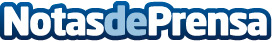 Teca Sàbat explica cómo será el futuro de la organización de eventos tras el COVID-19La empresa de restauración Teca Sàbat valora el papel de los profesionales en organización de eventos para poder garantizar el éxito y la seguridad de los asistentesDatos de contacto:EDEON MARKETING SLComunicación · Diseño · Marketing931929647Nota de prensa publicada en: https://www.notasdeprensa.es/teca-sabat-explica-como-sera-el-futuro-de-la Categorias: Nacional Comunicación Marketing Emprendedores E-Commerce Restauración Recursos humanos Otras Industrias http://www.notasdeprensa.es